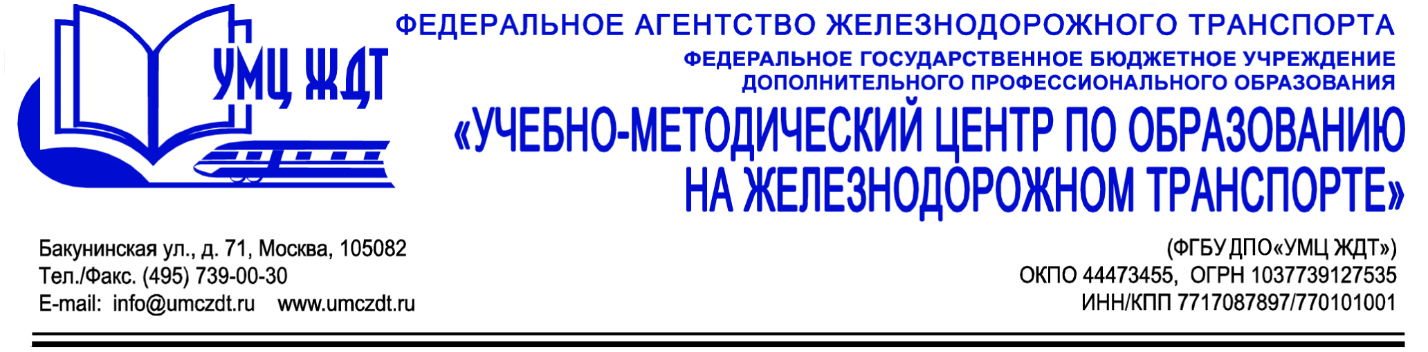 Учебный пландополнительная профессиональная программа (повышение квалификации) Антитеррористическая безопасность в образовательном учреждении№п/пНаименование разделов и дисциплинВсего часовв том числев том числев том числе№п/пНаименование разделов и дисциплинВсего часовлекциипракти-ческие занятиясам. работа1.Антитеррористическая безопасность4062322.Поддержание общественного порядка на территории образовательного учреждения82243.Организация работы по обеспечению безопасности в образовательном учреждении82244.Оказания первой доврачебной помощи пострадавшему в чрезвычайной ситуации42115.Организация взаимодействия в штатных и чрезвычайных ситуациях с органами Федеральной службы безопасности, внутренних дел, органами ГО и ЧС, с администрацией муниципальных органов управления, необходимыми службами на местах41-36.Острая реакция на стресс.  Посттравматическое стрессовое расстройство. Экстренная психологическая помощь пострадавшим и их родственникам в чрезвычайных ситуациях. Социальная реабилитация лиц, пострадавших в результате теракта, и лиц, участвующих в борьбе с терроризмом62-47.Итоговая аттестация –Круглый стол по теме курсов2-2-Итого7215948